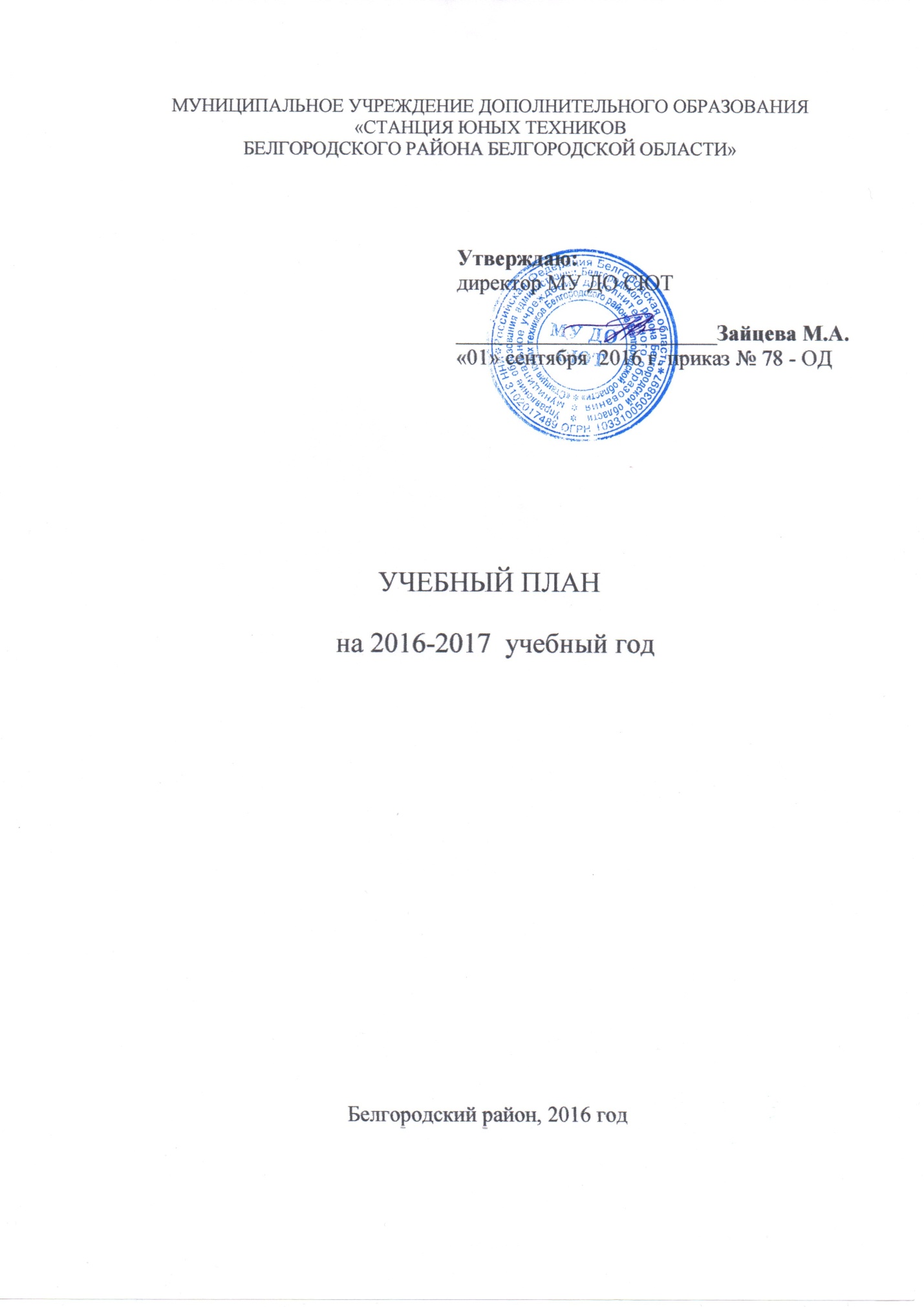 Пояснительная записка.Общие сведения.Муниципальное учреждение дополнительного образования «Станция юных техников Белгородского района Белгородской области» (далее Станция юных техников) создает все необходимые предпосылки, условия и механизмы для обеспечения возможностей получения качественного и доступного дополнительного образования детям, проживающим в Белгородском районе.Учебный план разработан в соответствии с документами:Законом Российской Федерации «Об образовании»;Требований СанПиНа;Приказа Министерства образования и науки РФ от 29.08.2013г. №1008 «Об утверждении порядка организации и осуществления образовательной деятельности по дополнительным общеобразовательным программам»;Уставом;Годовой план на 2016-2017 учебный год.Образовательный процесс – целенаправленная и организованная учебно–воспитательная деятельность педагога в единстве с учебно–познавательной и самообразовательной деятельностью учащихся, процесс получения знаний, умений и навыков в соответствии с целями и задачами.	Учебный план Станции юных техников направлен на достижение цели:создание оптимальных условий для дальнейшего формирования факторов способствующих развитию, образованию, становлению творческой личности учащегося.	Реализации поставленной цели способствуют задачи:1. Повышение качества предоставляемых образовательных услуг на основе социального заказа.2. Создание благоприятной среды для поддержки и развития творческой личности учащегося;3. Повышение эффективности использования имеющихся и привлекаемых образовательных ресурсов.Учебный план – это документ, который определяет перечень, трудоемкость, последовательность и распределение по периодам обучения учебных предметов, курсов, дисциплин, практики, иных видов учебной деятельности  (Закон Российской Федерации «Об образовании в Российской Федерации», статья 2 п.22). Учебный план разработан с учетом необходимости выполнения образовательного социального заказа и запросов учащихся и родителей (законных представителей).Учебный план определяет количество часов на освоение дополнительных общеобразовательных (общеразвивающих) программ в определенной области деятельности и определяет нагрузку для детей в возрасте от 5 до 18 лет, учитывая их физиологические возможности и занятостью в общеобразовательных учреждениях. Учебный план утверждает разделение содержания образовательного процесса на:уровни общего образования дошкольное образование, начальное общее образование, основное общее образование;формы организации учебного процесса;характеристику дополнительных общеобразовательных (общеразвивающих) программ и индивидуальных учебных планов по направленностям, статусу и года реализации.Характеристика образовательного процесса по возрасту учащихся.Первая категория учащихся – учащиеся дошкольного образования, охват учащихся составляет – 1,4 % от общего количества учащихся. Вторая категория учащихся – учащиеся начального общего образования, охват учащихся составляет 45,6 %.При работе педагоги делают акцент на формирование общих знаний и представлений о техническом творчестве и начальном техническом моделирование, используются программы поисково-ориентируемые, включающие широкую палитру дел по начальному техническому моделированию. Дополнительные общеобразовательные (общеразвивающие) программы этого блока учитывают по содержанию динамику развития познавательных интересов и творческого мышления учащихся, начиная с семи лет. Учебный план включает набор учебных курсов художественно-эстетического направления, начальное техническое творчество, соответствующий реальным стандартам начального школьного образования в системе дополнительного образования. Третья категория учащихся – учащиеся основного общего образования, занимает ведущее место,  охват учащихся составляет – 53 %.  Это творческие объединения по интересам – конструирование, деревообработка, автомоделирование, авиамоделирование, судомоделирование, компьютерная графика, фото.Дополнительные общеобразовательные (общеразвивающие) программы третей ступени обучения – это программы, предполагающие поисково-исследовательскую творческую деятельность учащихся, углубленное изучение знаний и умений, приобретенных на занятиях в школе или творческих объединений начального блока обучения по отдельным дисциплинам. Обучение в третьем блоке ведётся с учащимися с одиннадцати до пятнадцати лет. Процентное соотношение возрастной характеристики учащихся на 1 сентября 2016-2017 учебного годаХарактеристика образовательного процесса по формам обучения.В 2016-2017 учебном году обучение осуществляется в очной форме.Очное обучение – это непосредственное посещение учебных занятий учащимся и освоение дополнительных общеобразовательных (общеразвивающих) программ или индивидуального учебного плана. Учебное занятие, как основной элемент образовательного процесса, в очной форме обучения осуществляется по двум группам: индивидуальное учебное занятие (от 1 до 5 учащихся по индивидуальному учебному  плану) и групповое учебное занятие (в объединении от 10 до 15 учащихся по дополнительной общеобразовательной (общеразвивающей) программе). Охват составляет – 100%.Характеристика дополнительных общеобразовательных (общеразвивающих) программ и индивидуальных образовательных плановСтанция юных техников, в соответствии с Лицензией №6949 от 02.09.2015 года серия 31 Л 01 №0001578 осуществляет в 2016-2017 учебном году дополнительное образование детей по 25 дополнительным общеобразовательным (общеразвивающим) программам:краткосрочная – 3,1 года обучения – 9;2 года обучения – 1;3 года обучения –9;4 года обучения – 2; 5 лет обучения – 1 и 10 индивидуальным учебным планам.Образовательный процесс в 2016-2017 учебном году осуществляется по 42 рабочим программам:краткосрочная – 3;1 года обучения – 19;2 года обучения – 9;3 года обучения –11.Процентное соотношение рабочих программ по годам обученияна 1 сентября 2016-2017 учебного годаМуниципальное учреждение дополнительного образования "Станция юных техников Белгородского района Белгородской области" Учебный план на 2016-2017 учебный годУчебный план на 2016-2017 учебный годСводная таблица«Количество учащихся по реализуемым направленностям» на 1 сентября 2016 года№п/пНаправлениеНаправлениеНаправлениеНаправлениеНаправлениеНаправлениедошкольное образованиедошкольное образованиедошкольное образованиедошкольное образованиедошкольное образованиедошкольное образованиедошкольное образованиедошкольное образованиеначальное общее образованиеначальное общее образованиеначальное общее образованиеначальное общее образованиеосновное общееобразованиеосновное общееобразованиеосновное общееобразованиеосновное общееобразованиеосновное общееобразованиесреднее общее образованиесреднее общее образованиесреднее общее образованиесреднее общее образованиесреднее общее образование№п/пТворческое объединениеместо проведениия    Категорияянагрузканагрузкагод обучениягод обучениязанятиязанятиячасычасыКол-во группКол-во группОбщее кол-во часов в неделюОбщее кол-во часов в неделюзанятиячасыКол-во групп Общее кол-во часов в неделю занятиячасыКол-во групп Кол-во групп Общее кол-во часов в неделюзанятиязанятиячасыКол-во группОбщее кол-во часов в неделюI   Техническая направленность I   Техническая направленность I   Техническая направленность I   Техническая направленность I   Техническая направленность I   Техническая направленность I   Техническая направленность I   Техническая направленность I   Техническая направленность I   Техническая направленность I   Техническая направленность I   Техническая направленность I   Техническая направленность I   Техническая направленность I   Техническая направленность I   Техническая направленность I   Техническая направленность I   Техническая направленность I   Техническая направленность I   Техническая направленность I   Техническая направленность I   Техническая направленность I   Техническая направленность I   Техническая направленность I   Техническая направленность I   Техническая направленность I   Техническая направленность I   Техническая направленность I   Техническая направленность НТТНТТНТТНТТНТТНТТНТТНТТНТТНТТНТТНТТНТТНТТНТТНТТНТТНТТНТТНТТНТТНТТНТТНТТНТТНТТНТТНТТНТТ1.КалейдоскопКанищева Ю.А.Ближнеигуменская СОШ-1(18)1(18)2 год2 год44112(21)2(21)44623(42)121.Индивидуальный учебный план-1(18)1(18)2 год2 год12(3)22.Построй домМаслова С.Н.Октябрьская СОШим. Ю. ЧумакаВ1,33(24)1,33(24)1 год1 год221(15)42.Построй домМаслова С.Н.Октябрьская СОШим. Ю. ЧумакаВ1,33(24)1,33(24)3 год3 год321(15)62.Построй домМаслова С.Н.Октябрьская СОШим. Ю. ЧумакаВ1,33(24)1,33(24)4год4год622(30)2(30)122.Индивидуальный учебный планВ1,33(24)1,33(24)1год1год12(4)(4)23.Юный мастерЧеревко И.К.Яснозоренская СОШ-1,22(22)1,22(22)2 год2 год623(45)12221(14)1(14)43.Юный мастерЧеревко И.К.Яснозоренская СОШ-1,22(22)1,22(22)3 год3 год321(15)64.Город мастеровКукина Р.Х.Разуменская СОШ №111,11(20)1,11(20)1 год1 год824(60)16221(15)1(15)45.УмельцыШевченко Л.Н.Разуменская СОШ №2В0,44(8)0,44(8)2год2год422(30)86.Делаем сами – своими рукамиШкилёва Н.В.Бессоновская СОШВ0,44(8)0,44(8)1 год1 год422(30)87.ФантазерыСоколова Н.М.Разуменская СОШ №210,44(8)0,44(8)2год2год422(30)88.Город МастеровЧаплыгина Т.Н.Никольская СОШ11,11(20)1,11(20)1 год1 год1025(75)209.Индивидуальный учебный планХамцова Л.А.80,44(8)0,44(8)1 год1 год42(2)8КонструкторскаяКонструкторскаяКонструкторскаяКонструкторскаяКонструкторскаяКонструкторскаяКонструкторскаяКонструкторскаяКонструкторскаяКонструкторскаяКонструкторскаяКонструкторскаяКонструкторскаяКонструкторскаяКонструкторскаяКонструкторскаяКонструкторскаяКонструкторскаяКонструкторскаяКонструкторскаяКонструкторскаяКонструкторскаяКонструкторскаяКонструкторскаяКонструкторскаяКонструкторскаяКонструкторскаяКонструкторскаяКонструкторская1.МастерокСтепанов В.А.Журавлевская СОШ10,33(6)0,33(6)1 год1 год221(12)41.Индивидуальный учебный план10,33(6)0,33(6)1 год1 год12(2)2моделизммоделизммоделизммоделизммоделизммоделизммоделизммоделизммоделизммоделизммоделизммоделизммоделизммоделизммоделизммоделизммоделизммоделизммоделизммоделизммоделизммоделизммоделизммоделизммоделизммоделизммоделизммоделизммоделизм1.ПилотПлакуненко В.В.Северная СОШ №211,55(28)1,55(28)2 год2 год221(15)1(15)41.ПилотПлакуненко В.В.Северная СОШ №211,55(28)1,55(28)3 год3 год622(30)2(30)121.Старт на ключПлакуненко В.В.Северная СОШ №211,55(28)1,55(28)2 год2 год623(45)3(45)122.АвтомоделистБондарь В.И.Северная СОШ №210,44(8)0,44(8)1год1год422(30)2(30)83.ПарусИванцов С.М.Октябрьская СОШим. Ю. Чумака10,22(4)0,22(4)1 год1 год221(15)1(15)44.ИкарСтепанов В.А.Журавлевская СОШ10,77(14)0,77(14)3 год3 год321(10)1(10)64.ТайфунСтепанов В.А.Журавлевская СОШ10,77(14)0,77(14)3 год3 год321(11)1(11)6Индивидуальный учебный план1 год1 год12(5)(5)25.Алые парусаПетлюх О.Н.Октябрьская СОШим. Ю. Чумака-1,33(24)1,33(24)1 год1 год623(45)3(45)125.ВиражПетлюх О.Н.Октябрьская СОШим. Ю. Чумака-1,33(24)1,33(24)1 год1 год623(45)3(45)12информатикаинформатикаинформатикаинформатикаинформатикаинформатикаинформатикаинформатикаинформатикаинформатикаинформатикаинформатикаинформатикаинформатикаинформатикаинформатикаинформатикаинформатикаинформатикаинформатикаинформатикаинформатикаинформатикаинформатикаинформатикаинформатикаинформатикаинформатикаинформатика1.КомпьютерщикШатило Д.А.Веселолопанская СОШВ0,44(8)0,44(8)2 год2 год4222(30)82.Информатика вокруг насШатило Р.А.Майская гимназия10,33(6)0,33(6)3 год3 год3221(15)63.Информатика вокруг насТокарь Т.В.Майская гимназия10,33(6)0,33(6)3 год3 год3221(15)64.Мир информатикиМалиновская Е.Ю.Разуменская СОШ №1-0,44(8)0,44(8)2 год2 год221(15)42221(15)45.Индивидуальный учебный планБайбаков А.А.-0,22(4)0,22(4)1 год1 год222(4)46.Цифровое производство, трехмерное проектирование и дизайнЧерендин В.В.Октябрьская СОШим. Ю. Чумака-0,44(8)0,44(8)1 год1 год221(15)42221(15)47.Знакомство с компьютером и 3D- моделированиемЮрченко Т.С.Мясоедовская ООШ-0,44(8)0,44(8)1 год1 год221(15)42221(15)48.Мир ПКТравникова И.Н.Стрелецкая СОШВ0,22(4)0,22(4)1 год1 год2221(15)49.Юный информатикОстриков И.М.Тавровская СОШ В0,22(4)0,22(4)1 год1 год2221(15)4фотофотофотофотофотофотофотофотофотофотофотофотофотофотофотофотофотофотофотофотофотофотофотофотофотофотофотофотофото1.Цифровое фото, краеведение и английскийБалдина Л.С.Беловская СОШ ВВ0,22(4)0,22(4)2 год2 год221(15)1(15)42.ВзглядКлименко Е.Н.Дубовская СОШс УИОПВВ0,22(4)0,22(4)1 год1 год221(15)1(15)43.Супер-кадрыЛаврова Е.С.Никольская СОШ--0,33(6)0,33(6)3 год3 год321(15)1(15)64.Юный фотографПопова Н.Н.Северная СОШ №2--0,33(6)0,33(6)3 год3 год321(15)1(15)65.ЗеркалоЕремеенкова Т.А.Октябрьская СОШим. Ю.А.Чумака--0,44(8)0,44(8)1 год1 год422(30)2(30)86.ФотоПрасолова В.В.Петровская ООШ--0,22(4)0,22(4)3 год3 год221(12)1(12)47.Юный фотографМуравьева В.В.Щетиновская СОШ--0,33(6)0,33(6)3 год3 год321(15)1(15)6II   Социально-педагогическая направленностьII   Социально-педагогическая направленностьII   Социально-педагогическая направленностьII   Социально-педагогическая направленностьII   Социально-педагогическая направленностьII   Социально-педагогическая направленностьII   Социально-педагогическая направленностьII   Социально-педагогическая направленностьII   Социально-педагогическая направленностьII   Социально-педагогическая направленностьII   Социально-педагогическая направленностьII   Социально-педагогическая направленностьII   Социально-педагогическая направленностьII   Социально-педагогическая направленностьII   Социально-педагогическая направленностьII   Социально-педагогическая направленностьII   Социально-педагогическая направленностьII   Социально-педагогическая направленностьII   Социально-педагогическая направленностьII   Социально-педагогическая направленностьII   Социально-педагогическая направленностьII   Социально-педагогическая направленностьII   Социально-педагогическая направленностьII   Социально-педагогическая направленностьII   Социально-педагогическая направленностьII   Социально-педагогическая направленностьII   Социально-педагогическая направленностьII   Социально-педагогическая направленностьII   Социально-педагогическая направленность1.Стильная штучкаЗайцева М.А.Тавровская СОШ110,44(8)0,44(8)2 год2 год422(26)82.ЗернышкиДзерович М.А.Дубовская СОШ с УИОПВВ0,55(10)0,55(10)1 год1 год221(15)1(15)42.ЗернышкиДзерович М.А.Тавровская СОШВВ0,55(10)0,55(10)1 год1 год221(15)1(15)42.Индивидуальный учебный планВВ0,55(10)0,55(10)2 год2 год11(2)(2)1Индивидуальный учебный план2 год2 год11(1)(1)13.Я - авторКаминская Е.А. Ближнеигуменская СОШ110,44(8)0,44(8)1 год1 год221(15)43.Я - авторКаминская Е.А. Ближнеигуменская СОШ110,44(8)0,44(8)3 год3 год221(15)1(15)44.ЗвездочкиЧернышова С.Н.Ближнеигуменская СОШВВ0,22(4)0,22(4)3 год3 год221(14)45.ЗернышкиБерг О.И.Петровская ООШ--0,22(4)0,22(4)3 год3 год221(15)4III   Художественная направленность III   Художественная направленность III   Художественная направленность III   Художественная направленность III   Художественная направленность III   Художественная направленность III   Художественная направленность III   Художественная направленность III   Художественная направленность III   Художественная направленность III   Художественная направленность III   Художественная направленность III   Художественная направленность III   Художественная направленность III   Художественная направленность III   Художественная направленность III   Художественная направленность III   Художественная направленность III   Художественная направленность III   Художественная направленность III   Художественная направленность III   Художественная направленность III   Художественная направленность III   Художественная направленность III   Художественная направленность III   Художественная направленность III   Художественная направленность III   Художественная направленность III   Художественная направленность 1.Столяр- конструкторСтадник В.К.Беловская СОШ ВВ0,44(8)0,44(8)2 год2 год422(29)2(29)82.Умелые рукиСыроватченко В.Н.Щетиновская СОШВВ0,22(4) 0,22(4) 1 год1 год221(12)1(12)43.Художественная обработка древесиныАлексеенко Ю.Н.Разуменская СОШ №1110,44(8)0,44(8)1 год1 год422(30)2(30)84.Волшебная бумагаГламазда О.М.Разуменская СОШ №1ВВ1,11(20)1,11(20)1 год1 год422(30)84.Волшебная бумагаГламазда О.М.Разуменская СОШ №1ВВ1,11(20)1,11(20)3 год3 год321(15)64.Волшебная бумагаГламазда О.М.Разуменская СОШ №1ВВ1,11(20)1,11(20)4 год4 год321(15)65.Столяр-конструкторВосковский Н.А.Краснооктябрьская СОШ                      им. А.Ф.ПономареваВВ0,22(4)0,22(4)1 год1 год221(15)1(15)46.СамоделкиИньшина О.А.Октябрьская СОШим. Ю. ЧумакаВВ1(18)1(18)1год1год623(45)12221(15)1(15)46.Индивидуальный учебный планВВ1(18)1(18)1 год1 год12(3)(3)27.Волшебный мир поделокБаранова А.В.Разуменская СОШ №1110,22(4)0,22(4)1 год1 год221(15)48.Сделай сам Полищук Т.Н.Октябрьская СОШим. Ю. Чумака110,55(10)0,55(10)1 год1 год422(30)2(30)88.Индивидуальный учебный план110,55(10)0,55(10)1 год1 год12(1)(1)29.Умелые рукиСегодин А.В.Солохинская СОШ110,22(4)0,22(4)1 год1 год221(15)410.Город мастеровПотапов В.И.Веселолопанская СОШ--0,44(8)0,44(8)1 год1 год422(30)2(30)811.Цветные ладошкиБоженова Е.И.Стрелецкая СОШ--1,11(20)1,11(20)1 год1 год824(60)16221(15)1(15)4№п/пНаправление деятельности дошкольное образованиедошкольное образованиедошкольное образованиеначальное общее образованиеначальное общее образованиеначальное общее образованиеначальное общее образованиеосновное общееобразованиеосновное общееобразованиеосновное общееобразованиеосновное общееобразованиесреднее общее образованиесреднее общее образованиесреднее общее образование№п/пНаправление деятельности 1 год2 год3 год1 год2 год3 год4 год1 год2 год3 год4 год1 год2 год3 год1.Техническая направленность68 объединений – 67,3%1012 учащихся – 67,2%1.1НТТ30 объединений437 учащихся2(21)12(180)10(147)2(30)1(15)1(14)2(30)1.2Конструкторское1 объединение12 учащийся1(12)1.3Моделизм17 объединений246 учащихся9(135)4(60)4(51)1.4Информатика12 объединений180 учащихся2(30)1(15)4(60)3(45)2(30)1.5Фото8 объединений117 учащихся3(45)1(15)4(57)1.6Индивидуальное обучение(20 учащихся)(4)(3)(13)